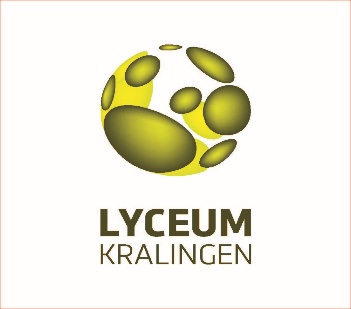 	Opmerkingen	Voor je ligt het overzicht van PTA’s per afzonderlijk vak, op alfabetische volgorde. De volgende punten zijn hierbij van belang: Voor specifieke regels en bepalingen omtrent het SE en CE wordt verwezen naar het examenreglement.Bij sommige vakken is er een dossierkolom. Hierin kunnen verschillende toetsen met verschillende wegingen gegeven worden.In de kolom ‘periode’ zie je om welke periode het gaat. In elk leerjaar zijn er drie periodes. Periode 1 t/m 3 hoort bij 4VWO, periode 4 t/m 6 hoort bij 5VWO en periode 7 t/m 9 hoort bij 6VWO.In de kolom ‘code’ zie je onder welke noemer de toets/PO/anders in Magister staat vermeld.In de kolom ‘omschrijving’ wordt een korte toelichting op de inhoud van de toets gegeven. Indien niet nader gespecificeerd wordt verwezen naar de stof uit de op school gebruikte lesmethodes.In de kolom ‘vorm’ kun je zien welke toetsvorm wordt gehanteerd: Schriftelijk (S), Praktisch (P) , Anders (A) of Computer (PC).In de kolom ‘tijd (in min.)’ zie je hoe lang de toets duurt. Indien er niks staat, betekent dit dat er verschillende tijden gebruikt kunnen worden, zoals bij praktische opdrachten of dossiertoetsen.In de kolom ‘herk. ja/nee’ kun je zien of een toets mogelijk te herkansen is. Alleen de SE’s in de toetsweek zijn herkansbaar.In de kolom ‘weging’ bij 4-5-VWO zie je per toets hoe deze meeweegt voor het overgangscijfer. In de kolom ‘weging’ bij 5-6VWO staat genoteerd hoe vaak de toets meetelt voor je schoolexamencijfer. De SE’s van 5VWO en 6VWO vormen bij elkaar 100%.Het programma voor 5VWO voor de leerlingen die dit schooljaar in 4VWO zitten is onder voorbehoud, het definitieve eindexamenjaarprogramma wordt vóór 1 oktober vastgelegd.BedrijfseconomieBerekening SE-cijfer: 20% 5VWO en 80% 6VWOBiologieBerekening SE-cijfer: 0% 4VWO, 20% 5VWO en 80% 6VWOCKVBerekening SE-cijfer: 100% 4VWO Duits*Als bezemherkansing in 6V.Berekening SE-cijfer: 0% 4VWO, 10% 5VWO en 90% 6VWOEconomieBerekening SE-cijfer: 20% 5VWO en 80% 6VWOEngels*Als bezemherkansing in 6V.Berekening SE-cijfer: 0% 4VWO, 10% 5VWO en 90% 6VWOFrans*Als bezemherkansing in 6V.Berekening SE-cijfer: 0% 4VWO, 10% 5VWO en 90% 6VWOGeschiedenisBerekening SE-cijfer: 0% 4VWO, 10% 5VWO en 90% 6VWOInformaticaBerekening SE-cijfer: 45% 4VWO, 55% 5VWOLichamelijke opvoedingLOBMaatschappijleerBerekening SE-cijfer: 100% 4VWOModelleren en programmerenBerekening SE-cijfer: 30% 4VWO, 30% 5VWO en 40% 6VWONatuurkunde * Geen CE** Keuzeonderwerp Geen CEBerekening SE-cijfer: 0% 4VWO, 20% 5VWO en 80% 6VWONederlandsBerekening SE-cijfer: 10% 5VWO en 90% 6VWOO&OBerekening SE-cijfer: 20% 4VWO, 20% 5VWO en 60% 6VWOScheikundeBerekening SE-cijfer: 0% 4VWO, 20% 5VWO, 80% 6VWOWiskundeABerekening SE-cijfer: 0% 4VWO, 10% 5VWO en 90% 6VWOWiskundeBBerekening SE-cijfer: 0% 4VWO, 10% 5VWO en 90% 6VWO4VWO  4VWO  4VWO  4VWO  2021-2022 2021-2022 2021-2022 periodecodeOmschrijvingvormtijdherk.weging1H5 + H6: Verzekeren + InterestS60nee1xH7 + H8 + H9: Beleggen, woning en familieS120nee2x2H10 + H11: Schenken en eigen ondernemingS60nee1xH12 + H13: Rechtsvormen en organisatieS120nee2x3H16 : H17: Personeelsbeleid en Eigen VermogenS60nee1xH5 t/m H13, H16 t/m H17, H18 + H19 + H20: Vreemd Vermogen, Vermogensmarkt en InvesteringsanalyseS120nee2x5VWO (SE 20%) 5VWO (SE 20%) 5VWO (SE 20%) 5VWO (SE 20%) 2022-2023 2022-2023 2022-2023 2022-2023 periodecodeOmschrijvingvormtijdherk.WegingWeging4H24 + H25 + H27: MarketingS60Nee1x1xH28 + H29: Inkoop en KostenS120Nee2x2x5H30 + H31: Winst + break-evenanalyseS60Nee1x1xH32 + H33: Kosten dienstverlening + absorption costing S120Nee2x2x6H34 + H35: Direct costing, matchingprincipe S60Nee1x1xSE6.01H5 t/m H13, H16 t/m H20, H24 t/m H35, H36 + H37 + H38:  Interne verslaggeving, financiële planning en niet-financiële informatieS120Ja 2x20%6VWO (SE 80%) 6VWO (SE 80%) 6VWO (SE 80%) 6VWO (SE 80%) 2023-2024 2023-2024 2023-2024 periodecodeOmschrijvingvormtijdherk.Weging7SE7.01H39 t/m H42: Externe verslaggeving en regelsS60Nee10%SE7.02H43 + H44 + H45: KengetallenS120Ja 20%8SE8.01Herhaling Domein B, C en DS120Ja 25%9SE9.01Herhaling Domein E, F en GS120Ja 25%Het examenstof omvat de volgende domeinen. Boek: Bedrijfseconomie in balans, 8e drukHet examenstof omvat de volgende domeinen. Boek: Bedrijfseconomie in balans, 8e drukDomein AVaardighedenDomein BRechtsvormen: H5 t/m H13Domein CInterne organisatie: H16 Domein DInvesteren: H17 t/m H21Domein EMarketing: H22 t/m H27Domein FFinancieel beleid: H28 t/m H38Domein GKengetallen: H39 t/m H45 4VWO (SE 0%) 4VWO (SE 0%) 4VWO (SE 0%) 4VWO (SE 0%) 2021-2022 2021-2022 2021-2022 periodecodeomschrijvingvormtijdherk.weging1H2 cellen, H3 wetenschappelijk onderzoek & H4 voortplantingS120nee2x2H2, H3, H4 + H5 erfelijkheid & H7 evolutieS120nee2x3H6 soorten en populaties & H8 kenmerken van ecosystemenS60nee1xH2 t/m H8 + H9 bloedsomloop & H11 regeling intern milieuS120nee3xPO – Gedragsonderzoek (Bron: H1 en H3, boek 4V) P---nee1xHandelingsdeel: ExcursieP---neeO / V5VWO (SE 20%) 5VWO (SE 20%) 5VWO (SE 20%) 5VWO (SE 20%) 2022-2023 2022-2023 2022-2023 2022-2023 periodecodeomschrijvingvormtijdherk.wegingweging4H10 Voeding en vertering & Hoofdstuk Afweer (V6 stof)S120nee2x2x5H10 en Hoofdstuk afweer+ H12 Hormonen, H13 Zenuwstelsel, H14 (14.5) Waarnemen & Hoofdstuk SportS180nee2x2x6H15 kwetsbare ecosystemen & H16 systeem aarde en de mensS60nee1x1xSE6.01H10, Hoofdstuk afweer, H12, H13, H14, hoofdstuk sport, H15 + H19 DNA & H20 eiwitS180ja3x20%PO – practicum vaardighedenP120nee1x1xHandelingsdeel: practicum (onderzoeksverslag)P---neeO / VO / V6VWO (SE 80%) 6VWO (SE 80%) 6VWO (SE 80%) 6VWO (SE 80%) 2023-2024 2023-2024 2023-2024 periodecodeomschrijvingvormtijdherk.weging7SE7.01H21 planten & H22 terug naar de toekomstS120ja20%8SE8.01Stof leerjaar 4 en 5S180ja30%9SE9.01Stof leerjaar 4, 5 en 6S180ja30%SE9.02Minimaal 6 meest recente examens gemaakt/nagekeken/indien voldoende afgevinkt bij docent, waarvan bij 2 examens een analyse is gemaakt.S---neeO / V4VWO (SE 100%)4VWO (SE 100%)4VWO (SE 100%)4VWO (SE 100%)2021-2022 2021-2022 2021-2022 periodecodeomschrijvingvormtijdherk.weging1SE1.01PO1a KunstautobiografieS---nee10%SE1.02PO1b ZelfportretS---nee10%2SE2.01PO2a PodiumkunstenP---nee10%SE2.02PO2b Recensie PodiumkunstenP---nee10%SE2.03PO3a Recensie FilmP---nee10%3SE3.01PO3b FilmP---nee10%SE3.02PO4 Recensie MuseumP---nee10%SE3.03PO5 Recensie Muziek/DansP---nee10%SE3.04PO6a OnderzoekA---nee15%SE3.05PO6b ReflectieS---nee5%Het examenstof omvat de volgende domeinen. Het examenstof omvat de volgende domeinen. Domein AVerkennenDomein BVerbredenDomein CVerdiepenDomein EVerbinden4VWO (SE 0%) 4VWO (SE 0%) 4VWO (SE 0%) 4VWO (SE 0%) 2021-2022 2021-2022 2021-2022 periodecodeomschrijvingvormtijdherk.weging1H1 + H2S60Nee2xSchrijfvaardigheidPC120Nee3x2SpreekvaardigheidM15Nee2xKijk- en luistervaardigheidPC60Nee3x3H3 + H4S60Nee2xLiteratuurS/M-Nee3xLeesvaardigheidS120Nee5x5VWO (SE 10%) 5VWO (SE 10%) 5VWO (SE 10%) 5VWO (SE 10%) 2022-20232022-20232022-20232022-2023periodecodeomschrijvingvormtijdherk.wegingweging4H1 + H2S60Nee2x2xSE1.01SchrijfvaardigheidPC120Ja*3x 3%5SpreekvaardigheidM15Nee22SE2.01Kijk- en luistervaardigheidPC60Nee3x 3%6H3 + H4S60Nee22LiteratuurS/M60Nee33SE3.01LeesvaardigheidS120Ja*5x 4%6VWO (SE 90%) 6VWO (SE 90%) 6VWO (SE 90%) 6VWO (SE 90%) 2023-2024 2023-2024 2023-2024 periodecodeomschrijvingvormtijdherk.weging7SE4.01SchrijfvaardigheidPC120Ja20%SE4.02LiteratuurS/M60Nee10%8SE5.01GespreksvaardigheidM10Ja20%SE5.02Kijk- en luistervaardigheidPC60Nee20%9SE6.01LeesvaardigheidS150Ja20%De examenstof omvat de volgende domeinen. De examenstof omvat de volgende domeinen. Domein ALeesvaardigheid (centraal examen)Domein BKijk- en luistervaardigheidDomein CGespreksvaardigheid Domein DSchrijfvaardigheid Domein ELiteratuur Domein FOriëntatie op beroep  4VWO  4VWO  4VWO  4VWO  2021-2022 2021-2022 2021-2022 periodecodeOmschrijvingvormtijdherk.Weging1Module 2: Vraag & AanbodS120Nee2x2Module 3: MarktvormenS120Nee2x3Module 4: Heden verleden en toekomstS60Nee 1xModule 5: Samenwerken & Onderhandelen S60Nee 1xModule 2 t/m Module 5S120Nee2x5VWO (SE 20%) 5VWO (SE 20%) 5VWO (SE 20%) 5VWO (SE 20%) 2022-2023 2022-2023 2022-2023 2022-2023 periodecodeOmschrijvingvormtijdherk.WegingWeging4Module 6: Risico & VerzekerenS120Nee2x2x5Module 7: Welvaart & GroeiS120Nee2x2x6Module 8: ConjunctuurS60Nee1x1xSE6.01Module 2 -  8: S120Ja 2x 20%6VWO (SE 80%) 6VWO (SE 80%) 6VWO (SE 80%) 6VWO (SE 80%) 2023-2024 2023-2024 2023-2024 periodecodeOmschrijvingvormtijdherk.Weging7SE7.01Herhaling: Module 2, 3 en 4S120ja25%8SE8.01Herhaling: Module 5, 6, 7 en 8S120ja25%9SE9.01Examenstof S150ja30%Het examenstof omvat de volgende domeinen. Boek: Praktische economieHet examenstof omvat de volgende domeinen. Boek: Praktische economieDomein AVaardighedenDomein DMarkt: Module 2 + 3Domein ERuilen over de tijd: Module 4Domein FSamenwerken & Onderhandelen: Module 5Domein GRisico & Verzekeren: Module 6Domein HWelvaart & Groei: Module 7Domein IGoede Tijden, Slechte Tijden: Module 84VWO (SE 0%) 4VWO (SE 0%) 4VWO (SE 0%) 4VWO (SE 0%) 2021-2022 2021-2022 2021-2022 periodecodeomschrijvingvormtijdherk.weging1Wasp + grammarS60Nee2xSchrijfvaardigheidPC120Nee3x2SpreekvaardigheidM15Nee2xKijk- en LuistervaardigheidPC60Nee3x3Wasp + grammarS60Nee2xLeesvaardigheidS120Nee5xPortfolio literatuur (dossier)---------3x5VWO (SE 10%) 5VWO (SE 10%) 5VWO (SE 10%) 5VWO (SE 10%) 2022-2023 2022-2023 2022-2023 2022-2023 2022-2023 periodecodeomschrijvingvormtijdherk.wegingwegingweging4Wasp + grammarS60Nee2x2x2xSE4.01SchrijfvaardigheidPC120Ja*3x 3%3%5SpreekvaardigheidM15Nee2x2x2xSE5.01Kijk- en luistervaardigheidPC60Nee3x 3x 3%6Wasp + grammarS60Nee2x2x2xSE6.01Leesvaardigheid S120Ja*5x 5x 4%Portfolio literatuur (dossier)S/M-Nee3x3x3x6VWO (SE 90%) 6VWO (SE 90%) 6VWO (SE 90%) 6VWO (SE 90%) 2023-2024 2023-2024 2023-2024 periodecodeomschrijvingvormtijdherk.weging7SE7.01SchrijfvaardigheidPC120Ja20%8SE8.01GespreksvaardigheidM10 Ja20%SE8.02Kijk- en luistervaardigheidPC60Nee20%9SE9.01Leesvaardigheid ERK B2S150Ja20%SE9.02Portfolio literatuur (dossier)---------10%De examenstof omvat de volgende domeinen. De examenstof omvat de volgende domeinen. Domein ALeesvaardigheid (centraal examen)Domein BKijk- en luistervaardigheidDomein CGespreksvaardigheid Domein DSchrijfvaardigheid Domein ELiteratuur Domein FOriëntatie op beroep  4VWO (SE 0%) 4VWO (SE 0%) 4VWO (SE 0%) 4VWO (SE 0%) 2021-2022 2021-2022 2021-2022 periodecodeomschrijvingvormtijdherk.weging1H1 + H2S60Nee2xSchrijfvaardigheidPC120Nee3x2SpreekvaardigheidM15Nee2xKijk- en luistervaardigheidPC60Nee3x3H4 + H5S60Nee2xLiteratuurS/M-Nee3xLeesvaardigheidS120Nee5x5VWO (SE 10%) 5VWO (SE 10%) 5VWO (SE 10%) 5VWO (SE 10%) 2022-2023 2022-2023 2022-2023 2022-2023 periodecodeomschrijvingvormtijdherk.wegingweging4H1 + H2S60Nee2x2xSE4.01SchrijfvaardigheidPC120Ja*3x 3%5SpreekvaardigheidM15Nee22SE5.01Kijk- en luistervaardigheidPC60Nee3x 3%6H4 + H5S60Nee22LiteratuurS/M60Nee33SE6.01LeesvaardigheidS120Ja*5x 4%6VWO (SE 90%) 6VWO (SE 90%) 6VWO (SE 90%) 6VWO (SE 90%) 2023-2024 2023-2024 2023-2024 periodecodeomschrijvingvormtijdherk.weging7SE7.01SchrijfvaardigheidPC120Ja20%SE7.02LiteratuurS/M60Nee10%8SE8.01GespreksvaardigheidM10Ja20%SE8.02Kijk- en luistervaardigheidPC60Nee20%9SE9.01LeesvaardigheidS150Ja20%De schoolexamenstof omvat de volgende domeinen:De schoolexamenstof omvat de volgende domeinen:De examenstof omvat de volgende domeinen:De examenstof omvat de volgende domeinen:Domein ALeesvaardigheidDomein ALeesvaardigheidDomein BKijk- en luistervaardigheidDomein CGespreksvaardigheidDomein DSchrijfvaardigheidDomein ELiteratuur4VWO (SE 0%)4VWO (SE 0%)4VWO (SE 0%)4VWO (SE 0%)2021-2022 2021-2022 2021-2022 periodecodeomschrijvingvormtijdherk.weging1Oriëntatiekennis tijdvak 1&2S60nee1x2Oriëntatiekennis tijdvak 3&4S60nee1xOriëntatiekennis tijdvak 5S60nee1x3Thema (Domein C)S60nee1x5VWO (SE 10%)5VWO (SE 10%)5VWO (SE 10%)5VWO (SE 10%)2022-2023 2022-2023 2022-2023 2022-2023 periodecodeOmschrijvingvormtijdherk.wegingweging4Oriëntatiekennis tijdvak 6/7S60nee1x1x5Oriëntatiekennis tijdvak 8S60nee1x1xOriëntatiekennis tijdvak 9S60nee1x1x6Thema (Domein C)P60nee1x1xSE6.01Oriëntatiekennis tijdvak 10S60ja2x10%6VWO (SE 90%)6VWO (SE 90%)6VWO (SE 90%)6VWO (SE 90%)2023-2024 2023-2024 2023-2024 periodecodeomschrijvingvormtijdherk.weging7SE7.01TijdvakkentoetsS120ja30%8SE8.01Twee nader te bepalen historische contexten (Domein B)S120ja30%9SE9.01Twee nader te bepalen historische contexten (Domein B) S120ja30%De thema’s die behandeld worden in respectievelijk 4 en 5 VWO zijn:Rechtsstaat en democratieGeloof en verstandDe historische contexten die behandeld worden in het 6e leerjaar zijn:Steden en burgers in de Lage Landen 1050-1700Verlichting 1650-1900China 1842-2001Duitsland in Europa 1918-19914VWO (SE 45%) 4VWO (SE 45%) 4VWO (SE 45%) 4VWO (SE 45%) 2021-2022 2021-2022 2021-2022 periodecodeomschrijvingvormtijdherk.weging1SE1.01H1 Grondslagen & InformatieS60nee5%2SE2.01H2 BeeldverwerkingA--nee5%SE2.02H3 AppdesignA--nee10%3SE3.01H4 Maatschappelijke AspectenA--nee10%SE3.02H5 WebdesignA--nee15%5VWO (SE 55%) 5VWO (SE 55%) 5VWO (SE 55%) 5VWO (SE 55%) 2022-2023 2022-2023 2022-2023 periodecodeomschrijvingvormtijdherk.weging4SE4.01H8 Geschiedenis van de computerA--Nee15%5SE5.01H9 New TechnologyA--Nee15%SE5.02H10 ICT wereldA--Nee10%6SE6.01H11 Programmeren 1A--nee15%Het eindexamen bestaat uit het schoolexamen. Methode: Informatica-Actief * KeuzethemaHet eindexamen bestaat uit het schoolexamen. Methode: Informatica-Actief * KeuzethemaDomein AVaardighedenDomein BGrondslagenDomein CInformatieDomein DProgrammerenDomein EArchitectuurDomein FInteractieDomein G*AlgoritmiekDomein J*Programmeerparadigma’sDomein O* UsabilityDomein Q*Maatschappelijk invloed4VWO (SE 50%) 4VWO (SE 50%) 4VWO (SE 50%) 4VWO (SE 50%) 2021-2022 2021-2022 2021-2022 periodecodeomschrijvingvormtijdherk.weging1SE1.01Inzet tijdens de lessen P---NeeO/V/GSE1.02Respectvol gedrag in de lesP---NeeO/V/GSE1.03ConditieloopP---NeeO/V/G2SE2.01Inzet tijdens de lessen P---NeeO/V/GSE2.02Respectvol gedrag in de lesP---NeeO/V/GSE2.03Respectvol gedrag buitenschoolse locatieP---NeeO/V/G3SE3.01Inzet tijdens de lessen P---NeeO/V/GSE3.02Respectvol gedrag in de lesP---NeeO/V/G5VWO (SE 50%) 5VWO (SE 50%) 5VWO (SE 50%) 5VWO (SE 50%) 2022-2023 2022-2023 2022-2023 periodecodeomschrijvingvormtijdherk.weging4SE4.01Inzet tijdens de lessen P---NeeO/V/GSE4.02Respectvol gedrag in de lesP---NeeO/V/G5SE5.01Inzet tijdens de lessen P---NeeO/V/GSE5.02Respectvol gedrag in de lesP---NeeO/V/GSE5.03Respectvol gedrag buitenschoolse locatieP---NeeO/V/G6SE6.01Inzet tijdens de lessen P---NeeO/V/GSE6.02Respectvol gedrag in de lesP---NeeO/V/GSE6.03Verslag over ontwikkelingS---NeeO/V/Gopmerkingen opmerkingen 1Wanneer een leerling minimaal 80% van alle lessen heeft gevolgd en hij/zij voor elke code een voldoende of goed staat, voldoet hij/zij aan de studielast; Wanneer niet wordt voldaan aan de aanwezigheidsnorm van 80%, kunnen leerlingen lessen inhalen bij andere bovenbouwklassen. Mocht hiervoor geen tijd meer zijn, dan volgt een extra opdracht per code.2Mocht het zo zijn dat een leerling na de herkansingen alsnog één of meerdere codes op ‘O’(onvoldoende) heeft staan aan het einde van het jaar, dan zal in overleg met de docent bepaald worden of er dispensatie zal volgen a.d.h.v. een toepasselijke vervangende opdracht ;3Bij de praktische werkvormen word gekeken naar: omgang met klasgenoten en docent, plezier maken tijdens het bewegen, houden aan afspraken en een sportidentiteit ontwikkelen.4VWO 4VWO 4VWO 4VWO 2021-2022 2021-2022 2021-2022 periodecodeomschrijvingvormtijdherk.weging1 t/m 3De verplichte opdrachten uit Keuzeweb.Sjan.v.t5VWO5VWO5VWO5VWO2022-2023 2022-2023 2022-2023 periodecodeomschrijvingvormtijdherk.weging4 t/m 6De verplichte opdrachten uit Keuzeweb.Sjan.v.t6VWO6VWO6VWO6VWO2023-2024 2023-2024 2023-2024 periodecodeomschrijvingvormtijdherk.weging7 t/m 9De verplichte opdrachten uit Keuzeweb.Sjan.v.tOpmerkingenOpmerkingen1.Alle blauwgekleurde opdrachten in Keuzeweb zijn verplicht. Alle grijsgekleurde opdrachten zijn keuzeopdrachten; die mag je dus maken. 2.Voor alle buitenschoolse activiteiten, zoals open dagen, bachelor dagen, proefstuderen en meeloopdagen geldt dat er altijd binnen een week na afloop van de activiteit via Keuzeweb een verslag moet worden ingeleverd. Het verslag moet voldoen aan de eisen die op het verslagformulier vermeld staan. 4VWO (SE 100%)4VWO (SE 100%)4VWO (SE 100%)4VWO (SE 100%)2020-2021 2020-2021 2020-2021 periodecodeomschrijvingvormtijdherk.weging1SE1.01Maatschappijleer dossier deel krantenP---Nee5 %SE1.02Hoofdstuk 1: wat is maatschappijleer en hoofdstuk 2: RechtstaatS60Nee20 %2SE2.01Maatschappijleer dossier deel politieke partijenP---Nee20 %3SE3.01Hoofdstuk 3: parlementaire democratieS60 Nee20 %SE3.02Maatschappijleer dossier deel politiek manifestP---Nee15 %SE3.03Hoofdstuk 4: pluriforme samenleving en hoofdstuk 5: verzorgingsstaatS60Ja 20 %4VWO (SE 30%) 4VWO (SE 30%) 4VWO (SE 30%) 4VWO (SE 30%) 2021-2022 2021-2022 2021-2022 periodecodeomschrijvingvormtijdherk.weging1SE1.01Module PythonSNvtNee5%SE1.02Keuzeproject 1 PythonPNvtNee5%2SE2.01Module PythonSNvtNee5%SE2.02Keuzeproject 2 Vrije keuze in taalPNvtNee5%3SE3.03Assessment  (Python/Vrije Keuze)ANvtNee10%5VWO (SE 30%) 5VWO (SE 30%) 5VWO (SE 30%) 5VWO (SE 30%) 2022-2023 2022-2023 2022-2023 periodecodeomschrijvingvormtijdherk.weging4SE4.01Module DatabasesSNvtNee5%SE4.02Keuzeproject 1 DatabasesPNvtNee5%5SE5.01Module AI SNvtNee5%SE5.02Keuzeproject 2 AIPNvtNee5%6SE6.01Assessment (Databases & AI)ANvtNee10%6VWO (SE 40%) 6VWO (SE 40%) 6VWO (SE 40%) 6VWO (SE 40%) 2023-2024 2023-2024 2023-2024 periodecodeomschrijvingvormtijdherk.weging7SE7.01Module ModellerenSNvtNee10%8SE8.01Keuzeproject 2 ModellerenPNvtNee10%9SE9.02Assessment (Modelleren)ANvtNee20%Het examenprogramma bestaat uit de volgende domeinen:Het examenprogramma bestaat uit de volgende domeinen:Domein AIntrapersoonlijke vaardighedenDomein BInterpersoonlijke vaardighedenDomein CDenkvaardighedenDomein DVak-specifieke vaardigehden*Het schoolexamen heeft betrekking op: de gehele domeinen A, B en C in combinatie met domein D en, indien het bevoegd gezag daarvoor kiest, andere vakonderdelen, die per kandidaat kunnen verschillen.*Het schoolexamen heeft betrekking op: de gehele domeinen A, B en C in combinatie met domein D en, indien het bevoegd gezag daarvoor kiest, andere vakonderdelen, die per kandidaat kunnen verschillen.4VWO (SE 0%) 4VWO (SE 0%) 4VWO (SE 0%) 4VWO (SE 0%) 2021-20222021-20222021-2022periodecodeomschrijvingvormtijdherk.weging1SE1.01H1: BewegingS60Nee1xSE1.02H1 + H2.1-H2.3S60Nee2x2SE2.01H2: Kracht en BewegingS60Nee1xSE2.02H1+H3: EnergieomzettingenS60Nee2x3SE3.01H4: Elektrische SystemenS60Nee1xSE3.02H5: Biofysica**S/ANee1xSE3.03H1+H2+H3+H4S120Nee3xSE3.04Practicum dossierA---Nee1x5VWO (SE 20%) 5VWO (SE 20%) 5VWO (SE 20%) 5VWO (SE 20%) 2022-2023 2022-2023 2022-2023 2022-2023 periodecodeomschrijvingvormtijdherk.wegingweging4H7+H1+H2 Trillingen en GolvenS120nee2x2x5H8+H4 Elektrische en Magnetische VeldenS120nee2x2x6H11 Stof- en Materiaaleigenschappen*A---nee1x1xH9 Elektromagnetische straling en materieS60nee1x1xSE6.01H9+H10+H16 Ioniserende straling + Kern- en deeltjesprocessen**S120ja3x20%practicumdossierS---nee1x1x6VWO (SE 80%) 6VWO (SE 80%) 6VWO (SE 80%) 6VWO (SE 80%) 2023-2024 2023-2024 2023-2024 periodecodeomschrijvingvormtijdherk.weging7SE7.01H13+H1+H2+H3+H7 GravitatieS120ja20%8SE8.01H12+H14+H9+H10 Quantumwereld + NatuurwettenS120ja25%9SE9.01ExamenstofS180ja30%SE9.02practicumdossierS---nee5%De examenstof omvat de volgende domeinen. Boek: Nova natuurkundeDe examenstof omvat de volgende domeinen. Boek: Nova natuurkundeDomein AVaardighedenDomein BGolven; H7Domein CBeweging en wisselwerking; H1,H2,H3,H13Domein DLading en veld; H4,H8Domein EStraling en materie;H9,H10,H11*,H16**Domein FQuantumwereld; H12Domein GLeven en aarde; H5**Domein HNatuurwetten en modellen; H14Domein IOnderzoek en ontwerp4VWO (SE 0%) 4VWO (SE 0%) 4VWO (SE 0%) 4VWO (SE 0%) 2021-2022 2021-2022 2021-2022 periodecodeomschrijvingvormtijdherk.weging1Basis + formuleren/spellen (domein C) (toetsweek 1)S60nee1x2Betoog* (domein A/C/D)  (toetsweek 2)PC180nee3xDiscussie (domein B/D)M15nee3x3Literatuurgeschiedenis (domein E)S60nee2xLeesvaardigheid (domein A) (toetsweek 3)PC120nee4xP 1-2-3: Literatuur opbouwcijfer leeslijst (domein E)Snvtnee1xP 1-2-3: Taalportfolio**(domein A/C/D)Snvtnee1x5VWO (SE 10%) 5VWO (SE 10%) 5VWO (SE 10%) 5VWO (SE 10%) 2022-2023 2022-2023 2022-2023 2022-2023 periodecodeomschrijvingvormtijdherk.wegingweging4Debat (domein B/D)M30nee2x2xArgumenteren (domein D) (toetsweek 1)S120nee2x2x5Beschouwing* (domein A/C/D) (toetsweek 2)PC180nee3 x3 x6Literatuurgeschiedenis (domein E)S60nee2x2xSE6.01Leesvaardigheid (domein A) (toetsweek 3)PC180ja4x 10%P 4-5-6: Literatuur opbouwcijfer leeslijst (domein E)Snvtnee1x1xP 4-5-6: Taalportfolio**(domein A/C/D)Snvtnee1x1x6VWO (SE 90%) 6VWO (SE 90%) 6VWO (SE 90%) 6VWO (SE 90%) 2023-2024 2023-2024 2023-2024 periodecodeomschrijvingvormtijdherk.weging7SE7.01Essay* (domein A/C/D) (toetsweek1)PC180ja30%8SE8.01Speech (domein B/D)M30nee20%SE8.02Examen I (domein A) (toetsweek 2)PC180ja  2%9SE9.01Mondeling examen literatuur*** (domein B/E)M20nee20%SE9.02Examen II (domein A) (toetsweek 3)PC180ja  3%SE9.03P 7-8-9: Taalportfolio** (domein A/C/D/E) S---nee15%*Schrijfvaardigheid: Bevat het geschreven werk meer dan 20 taalfouten, dan wordt automatisch het cijfer 1 toegekend en dient het werk herschreven te worden. Voor herschreven werk kan max. een 6 gescoord worden. In klas 6 betekent dit dat dit SE-onderdeel (SE7.01) automatisch herkanst moet worden.  *Schrijfvaardigheid: Bevat het geschreven werk meer dan 20 taalfouten, dan wordt automatisch het cijfer 1 toegekend en dient het werk herschreven te worden. Voor herschreven werk kan max. een 6 gescoord worden. In klas 6 betekent dit dat dit SE-onderdeel (SE7.01) automatisch herkanst moet worden.  *Schrijfvaardigheid: Bevat het geschreven werk meer dan 20 taalfouten, dan wordt automatisch het cijfer 1 toegekend en dient het werk herschreven te worden. Voor herschreven werk kan max. een 6 gescoord worden. In klas 6 betekent dit dat dit SE-onderdeel (SE7.01) automatisch herkanst moet worden.  *Schrijfvaardigheid: Bevat het geschreven werk meer dan 20 taalfouten, dan wordt automatisch het cijfer 1 toegekend en dient het werk herschreven te worden. Voor herschreven werk kan max. een 6 gescoord worden. In klas 6 betekent dit dat dit SE-onderdeel (SE7.01) automatisch herkanst moet worden.  *Schrijfvaardigheid: Bevat het geschreven werk meer dan 20 taalfouten, dan wordt automatisch het cijfer 1 toegekend en dient het werk herschreven te worden. Voor herschreven werk kan max. een 6 gescoord worden. In klas 6 betekent dit dat dit SE-onderdeel (SE7.01) automatisch herkanst moet worden.  *Schrijfvaardigheid: Bevat het geschreven werk meer dan 20 taalfouten, dan wordt automatisch het cijfer 1 toegekend en dient het werk herschreven te worden. Voor herschreven werk kan max. een 6 gescoord worden. In klas 6 betekent dit dat dit SE-onderdeel (SE7.01) automatisch herkanst moet worden.  *Schrijfvaardigheid: Bevat het geschreven werk meer dan 20 taalfouten, dan wordt automatisch het cijfer 1 toegekend en dient het werk herschreven te worden. Voor herschreven werk kan max. een 6 gescoord worden. In klas 6 betekent dit dat dit SE-onderdeel (SE7.01) automatisch herkanst moet worden.  ** Taalportfolio: Alle onderdelen van het taaldossier worden afzonderlijk beoordeeld. Alle betreffende      opdrachten dienen telkens vóór de start van de toetsweek uit die periode te zijn ingeleverd** Taalportfolio: Alle onderdelen van het taaldossier worden afzonderlijk beoordeeld. Alle betreffende      opdrachten dienen telkens vóór de start van de toetsweek uit die periode te zijn ingeleverd** Taalportfolio: Alle onderdelen van het taaldossier worden afzonderlijk beoordeeld. Alle betreffende      opdrachten dienen telkens vóór de start van de toetsweek uit die periode te zijn ingeleverd** Taalportfolio: Alle onderdelen van het taaldossier worden afzonderlijk beoordeeld. Alle betreffende      opdrachten dienen telkens vóór de start van de toetsweek uit die periode te zijn ingeleverd** Taalportfolio: Alle onderdelen van het taaldossier worden afzonderlijk beoordeeld. Alle betreffende      opdrachten dienen telkens vóór de start van de toetsweek uit die periode te zijn ingeleverd** Taalportfolio: Alle onderdelen van het taaldossier worden afzonderlijk beoordeeld. Alle betreffende      opdrachten dienen telkens vóór de start van de toetsweek uit die periode te zijn ingeleverd** Taalportfolio: Alle onderdelen van het taaldossier worden afzonderlijk beoordeeld. Alle betreffende      opdrachten dienen telkens vóór de start van de toetsweek uit die periode te zijn ingeleverd*** Voorwaarden voor deelname mondeling examen literatuur:- Literatuurlijst (12 titels / 15 gedichten) + balansverslag ingeleverd en goedgekeurd.- Alle literatuuropdrachten afgerond. Indien de opdrachten onvoldoende zijn beoordeeld kan voor het mondeling    examen max. een 5 gescoord worden. - Als er niet aan de voorwaarden voor het mondeling examen is voldaan, kan de leerling niet deelnemen aan het   mondeling examen en wordt dit schoolexamenonderdeel beoordeeld met het cijfer 1,0.*** Voorwaarden voor deelname mondeling examen literatuur:- Literatuurlijst (12 titels / 15 gedichten) + balansverslag ingeleverd en goedgekeurd.- Alle literatuuropdrachten afgerond. Indien de opdrachten onvoldoende zijn beoordeeld kan voor het mondeling    examen max. een 5 gescoord worden. - Als er niet aan de voorwaarden voor het mondeling examen is voldaan, kan de leerling niet deelnemen aan het   mondeling examen en wordt dit schoolexamenonderdeel beoordeeld met het cijfer 1,0.*** Voorwaarden voor deelname mondeling examen literatuur:- Literatuurlijst (12 titels / 15 gedichten) + balansverslag ingeleverd en goedgekeurd.- Alle literatuuropdrachten afgerond. Indien de opdrachten onvoldoende zijn beoordeeld kan voor het mondeling    examen max. een 5 gescoord worden. - Als er niet aan de voorwaarden voor het mondeling examen is voldaan, kan de leerling niet deelnemen aan het   mondeling examen en wordt dit schoolexamenonderdeel beoordeeld met het cijfer 1,0.*** Voorwaarden voor deelname mondeling examen literatuur:- Literatuurlijst (12 titels / 15 gedichten) + balansverslag ingeleverd en goedgekeurd.- Alle literatuuropdrachten afgerond. Indien de opdrachten onvoldoende zijn beoordeeld kan voor het mondeling    examen max. een 5 gescoord worden. - Als er niet aan de voorwaarden voor het mondeling examen is voldaan, kan de leerling niet deelnemen aan het   mondeling examen en wordt dit schoolexamenonderdeel beoordeeld met het cijfer 1,0.*** Voorwaarden voor deelname mondeling examen literatuur:- Literatuurlijst (12 titels / 15 gedichten) + balansverslag ingeleverd en goedgekeurd.- Alle literatuuropdrachten afgerond. Indien de opdrachten onvoldoende zijn beoordeeld kan voor het mondeling    examen max. een 5 gescoord worden. - Als er niet aan de voorwaarden voor het mondeling examen is voldaan, kan de leerling niet deelnemen aan het   mondeling examen en wordt dit schoolexamenonderdeel beoordeeld met het cijfer 1,0.*** Voorwaarden voor deelname mondeling examen literatuur:- Literatuurlijst (12 titels / 15 gedichten) + balansverslag ingeleverd en goedgekeurd.- Alle literatuuropdrachten afgerond. Indien de opdrachten onvoldoende zijn beoordeeld kan voor het mondeling    examen max. een 5 gescoord worden. - Als er niet aan de voorwaarden voor het mondeling examen is voldaan, kan de leerling niet deelnemen aan het   mondeling examen en wordt dit schoolexamenonderdeel beoordeeld met het cijfer 1,0.*** Voorwaarden voor deelname mondeling examen literatuur:- Literatuurlijst (12 titels / 15 gedichten) + balansverslag ingeleverd en goedgekeurd.- Alle literatuuropdrachten afgerond. Indien de opdrachten onvoldoende zijn beoordeeld kan voor het mondeling    examen max. een 5 gescoord worden. - Als er niet aan de voorwaarden voor het mondeling examen is voldaan, kan de leerling niet deelnemen aan het   mondeling examen en wordt dit schoolexamenonderdeel beoordeeld met het cijfer 1,0.De examenstof omvat de volgende domeinen:De examenstof omvat de volgende domeinen:Domein ALeesvaardigheidDomein BMondelinge taalvaardigheidDomein CSchrijfvaardigheidDomein DArgumentatieDomein ELiteratuur4VWO (SE 20%) 4VWO (SE 20%) 4VWO (SE 20%) 4VWO (SE 20%) 2021-2022 2021-2022 2021-2022 periodecodeomschrijvingvormtijdherk.weging2SE2.01Product keuzeproject 1ANvtNee3,5%SE2.02Proces keuzeproject 1ANvtNee3,5%3SE3.01Product keuzeproject 2ANvtNee3,5%SE3.02Proces keuzeproject 2ANvtNee3,5%SE3.03P.O.LANvtNee6%5VWO (SE 20%) 5VWO (SE 20%) 5VWO (SE 20%) 5VWO (SE 20%) 2022-2023 2022-2023 2022-2023 periodecodeomschrijvingvormtijdherk.weging5SE5.01Product keuzeproject 3ANvtNee3,5%SE5.02Proces keuzeproject 3ANvtNee3,5%6SE6.01Product keuzeproject 4ANvtNee3,5%SE6.02Proces keuzeproject 4AnvtNee3,5%SE6.03P.O.LANvtNee6%6VWO (SE 60%) 6VWO (SE 60%) 6VWO (SE 60%) 6VWO (SE 60%) 2023-2024 2023-2024 2023-2024 periodecodeomschrijvingvormtijdherk.weging9SE9.01Product MeesterproefANvtnee20%SE9.02Proces MeesterproefANvtnee20%SE9.03P.O.LANvtNee20%Het examenprogramma bestaat uit de volgende domeinen:Het examenprogramma bestaat uit de volgende domeinen:Domein AAlgemene vaardighedenDomein BDenk- en werkwijzen van O&ODomein CKernkwaliteitenDomein D*Werelden van beta-techniek*Het schoolexamen heeft betrekking op: de gehele domeinen A, B en C in combinatie met minimaal drie van de subdomeinen uit domein D en, indien het bevoegd gezag daarvoor kiest, andere vakonderdelen, die per kandidaat kunnen verschillen.*Het schoolexamen heeft betrekking op: de gehele domeinen A, B en C in combinatie met minimaal drie van de subdomeinen uit domein D en, indien het bevoegd gezag daarvoor kiest, andere vakonderdelen, die per kandidaat kunnen verschillen.4 VWO (SE 0%)4 VWO (SE 0%)4 VWO (SE 0%)4 VWO (SE 0%)2021-2022 2021-2022 2021-2022 periodecodeomschrijvingvormtijdherk.weging1Hoofdstuk 1S60Nee1xHoofdstuk 1 en 2S60Nee1x2Hoofdstuk 1 t/m 3S60Nee1x3POP60Nee 1xHoofdstuk 1 t/m 7S60Nee2x5 VWO (SE 20%) 5 VWO (SE 20%) 5 VWO (SE 20%) 5 VWO (SE 20%) 2022-2023 2022-2023 2022-2023 2022-2023 periodecodeomschrijvingvormtijdherk.wegingweging4Hoofdstuk 1 t/m 8S60Nee 1x1x5Hoofdstuk 1 t/m 10S60Nee 1x1x6POP60Nee 1x1xSE6.01Hoofdstuk 1 t/m 11S120Ja2x20%6 VWO (SE 80%) 6 VWO (SE 80%) 6 VWO (SE 80%) 6 VWO (SE 80%) 2023-2024 2023-2024 2023-2024 periodecodeomschrijvingvormtijdherk.weging7SE7.01Hoofdstuk 1 t/m 12S120Ja25%8SE8.01PO 1P150Nee20%9SE9.01Hoofdstuk 1 t/m 15 S180Ja35%De examenstof omvat (delen van) de volgende domeinen:De examenstof omvat (delen van) de volgende domeinen:Domein AXDomein BStoffen en materialen in de chemieDomein CChemische processen en behoudswettenDomein DOntwikkelen van chemische kennisDomein EInnovatie en chemisch onderzoekDomein FIndustriële (chemische) processenDomein GMaatschappij, chemie en technologieOpmerkingenDit PTA is gebaseerd op de methode “Nova scheikunde”, 2e editie.Toegestane hulpmiddelen bij SE en CE zijn een wetenschappelijke rekenmachine en Binas/ScienceDataBij elke toets worden de kennis en vaardigheden van de voorgaande toetsen bekend verondersteld. Deze kunnen dus ook gevraagd worden.4VWO (SE 0%) 4VWO (SE 0%) 4VWO (SE 0%) 4VWO (SE 0%) 2021-2022 2021-2022 2021-2022 periodecodeomschrijvingvormtijdherk.weging1H1: formules en grafiekenS60nee1xH1+H2: formules en grafieken+ statistiek (tot zover)S120nee2x2H2+H3: statistiek + rekenen en herleidenS120nee2x3H4: combinatoriekS60nee1xH6: kansrekeningS60nee1xH1, H3,H5H5: machtsverbandenS120nee3x5VWO (SE 10%) 5VWO (SE 10%) 5VWO (SE 10%) 5VWO (SE 10%) 2022-2023 2022-2023 2022-2023 2022-2023 periodecodeomschrijvingvormtijdherk.wegingweging4H7: statistiek op de computerP---nee1x1xKeuzeonderwerp: lineair programmerenS60nee1x1x5H9: kansverdelingenS60nee1x1xH9+ H11: kansverdelingen + toetsen van hypothesenS120nee2x2x6H8: differentiaalrekeningP60nee1x1xSE6.01H8+H10: differentiaalrekening+ exponenten en logaritmenS120ja3x10%6VWO (SE 90%) 6VWO (SE 90%) 6VWO (SE 90%) 6VWO (SE 90%) 2023-2024 2023-2024 2023-2024 periodecodeomschrijvingvormtijdherk.weging7SE7.01Domein A t/m D: hfst. 1/2/3/6/8/10 + H12S180ja25%8SE8.01Domein A t/m D: hfst. 1/2/3/6/8/10/12 + H13S180ja25%9SE9.01Domein A t/m D: hfst. 1/2/3/6/8/10/12/13 + H14S180ja30%SE9.02Dossier S---nee10%De examenstof omvat de volgende domeinen: Boek: G&R, VWO A (11e editie):De examenstof omvat de volgende domeinen: Boek: G&R, VWO A (11e editie):Domein AvaardighedenDomein BAlgebra en tellen: H2,14Domein CVerbanden: H1,3,6,12,14Domein DVerandering: H8,10,13Domein EStatistiek en kansrekening: H4,5,7,9,11Domein FKeuzeonderwerp: lineair programmeren4VWO (SE 0%) 4VWO (SE 0%) 4VWO (SE 0%) 4VWO (SE 0%) 2021-2022 2021-2022 2021-2022 periodecodeomschrijvingvormtijdherk.weging1H1: Formules en grafiekenS60nee1xH1+H2: Formules en grafieken en de afgeleide functie (tot zover)S120nee2x2H2+H4: De afgeleide  + vergelijkingen en herleidingenS120nee2x3H3: meetkundeS60nee1xH5: machten, exponenten en logaritmenS60nee1xH1, H2, H4, H5, H6H5: machten, exponenten en logaritmenH6: differentiaalrekeningS120nee4x5VWO (SE 10%) 5VWO (SE 10%) 5VWO (SE 10%) 5VWO (SE 10%) 2022-2023 2022-2023 2022-2023 2022-2023 periodecodeomschrijvingvormtijdherk.wegingweging4H8: goniometrische formulesS60nee1x1xH8+H7: goniometrische formules + meetkunde (tot zover)S120nee2x2x5H7: meetkundeS60nee1x1xH7+H9: meetkunde + exponentiële en logaritmische functiesS120nee2x2x6H10: meetkunde met vectorenS60nee1x1xH11: integraalrekeningS60nee1x1xSE6.01H11+H12: integraalrekening en goniometrische formulesS120ja3x10%6VWO (SE 90%) 6VWO (SE 90%) 6VWO (SE 90%) 6VWO (SE 90%) 2023-2024 2023-2024 2023-2024 periodecodeomschrijvingvormtijdherk.weging7SE7.01Domein A t/m E: hfst. 1 t/m 13 (behalve 4/8/10)S180ja25%8SE8.01Domein A t/m E: hfst.1 t/m 14 S180ja25%9SE9.01Domein A t/m E: hfst.1 t/m 15 S180ja30%SE9.02Dossier (+ keuzeonderwerp)S---nee10%De examenstof omvat de volgende domeinen: Boek: G&R, VWO B (11e editie):De examenstof omvat de volgende domeinen: Boek: G&R, VWO B (11e editie):Domein AvaardighedenDomein BFormules, functies en grafieken: H1,4,5,9,11Domein CDifferentiaal- en integraalrekening: H2,6,11,15Domein DGoniometrische functies: H8,12Domein EMeetkunde met coördinaten: H3,7,10,14Domein FKeuzeonderwerp: complexe getallen